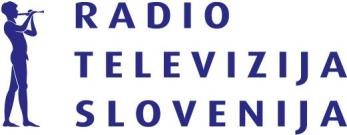 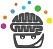 PRIJAVNI LIST- MALE SIVE CELICE Na oddajo Male sive celice se lahko prijavijo samo šole.Naziv šole: ________________________________________________________Naslov šole: _______________________________________________________Poštna številka in kraj: ______________________________________________Število ekip: (1, 2, ali 3 – le za šolo gostiteljico)___________________________Ime in priimek mentorja/mentorice: _________________________________ _Mobilni telefon mentorja/mentorice:________________________________ _ E- pošta mentorja/mentorice: ________________________________________EKIPA 1: EKIPA 2: EKIPA 3: S prijavo na razpis šola kot prijavitelj zagotavlja, da:je osebne podatke, ki jih posreduje na RTV SLO, pridobila na zakonit način in zagotovila zakonito obdelavo od vseh oseb, ki jih navaja v prijavi (v skladu s Splošno uredbo o varstvu osebnih podatkov (GDPR 679/2016) in ima za posredovanje osebnih podatkov RTV SLO ustrezno pravno podlago. bo glede varstva osebnih podatkov seznanila vse prijavljene, katerih osebne podatke obdeluje kot upravljalec in jih posreduje na razpis RTV Slovenija z ustreznim lastnim obvestilom posameznikom;bo glede varstva osebnih podatkov, ki jih bo obdelovala RTV Slovenija kot upravljalec, seznanila vse s priloženim obvestilom posameznikom RTV Slovenija, ki ga šoli dostavi RTV Slovenija; bo spoštovala splošne pogoje sodelovanja v oddaji;bo zagotovila, da mentor ažurno in točno posreduje podatke otrok sponzorju za uveljavitve in realizacije nagrad. so vsi podatki, ki jih posreduje na RTV Slovenija v katerikoli obliki točni in ažurirani ter pridobljeni na zakonit način. Prijaviteljica odgovarja za vse posredovane podatke in jih obdeluje v skladu z zakonodajo o varstvu osebnih podatkov; bo dostavila vso potrebno dokumentacijo v določenem roku, sicer prijavnica ne bo veljavna. Originalno prijavnico in priložene obvezne obrazce sprejemamo samo prek pošte in sicer: Prijavnico ekip (izpolni šola);Originalno podpisano Prijavnico za sodelovanje otroka v oddaji RTV Slovenija »Male sive celice« (s podpisom zakonitega zastopnika);Originalno podpisano Izjavo o prenosu avtorskih in sorodnih pravic na RTV Slovenija in uporabo posnetkov in/ ali fotografij (s podpisom zakonitega zastopnika);Za namene izvedbe in priprave oddaje bo šola (mentor ekip) RTV Slovenija po pošti na varen način posredovala originalno dokumentacijo v zaščiteni ovojnici (da osebni podatki niso vidni), in sicer na naslov: OMP, (ga. Zdešar, za Male sive celice (osebno, ne odpiraj!), Kolodvorska 2, 1550 Ljubljana Prijavnice sprejemamo do 4. septembra 2020. Za pravočasno dostavljeno prijavnico šteje datum poštnega žiga!RTV Slovenija je varstvo osebnih podatkov otrok zelo pomembno in zato z njimi ravnamo še posebej skrbno. Osebne podatke bomo obdelovali v skladu s Splošno uredbo EU o varstvu podatkov (GDPR), nacionalno zakonodajo in internim Pravilnikom. Splošni pogoji sodelovanja v televizijskem kvizu Male sive celice so na spletni strani: https://otroski.rtvslo.si/male-sive-celice/pravila-igreKraj in datum: ___________________________Podpis odgovorne osebe (ravnatelja/ice): __________________________________Ime in priimek tekmovalca Ime in priimek zakonitega zastopnika otrokaMobilna številka zakonitega zastopnika7. razred8. razred9. razredIme in priimek tekmovalca Ime in priimek zakonitega zastopnika otrokaMobilna številka zakonitega zastopnika7. razred8. razred9. razredIme in priimek tekmovalca Ime in priimek zakonitega zastopnika otrokaMobilna številka zakonitega zastopnika7. razred8. razred9. razred